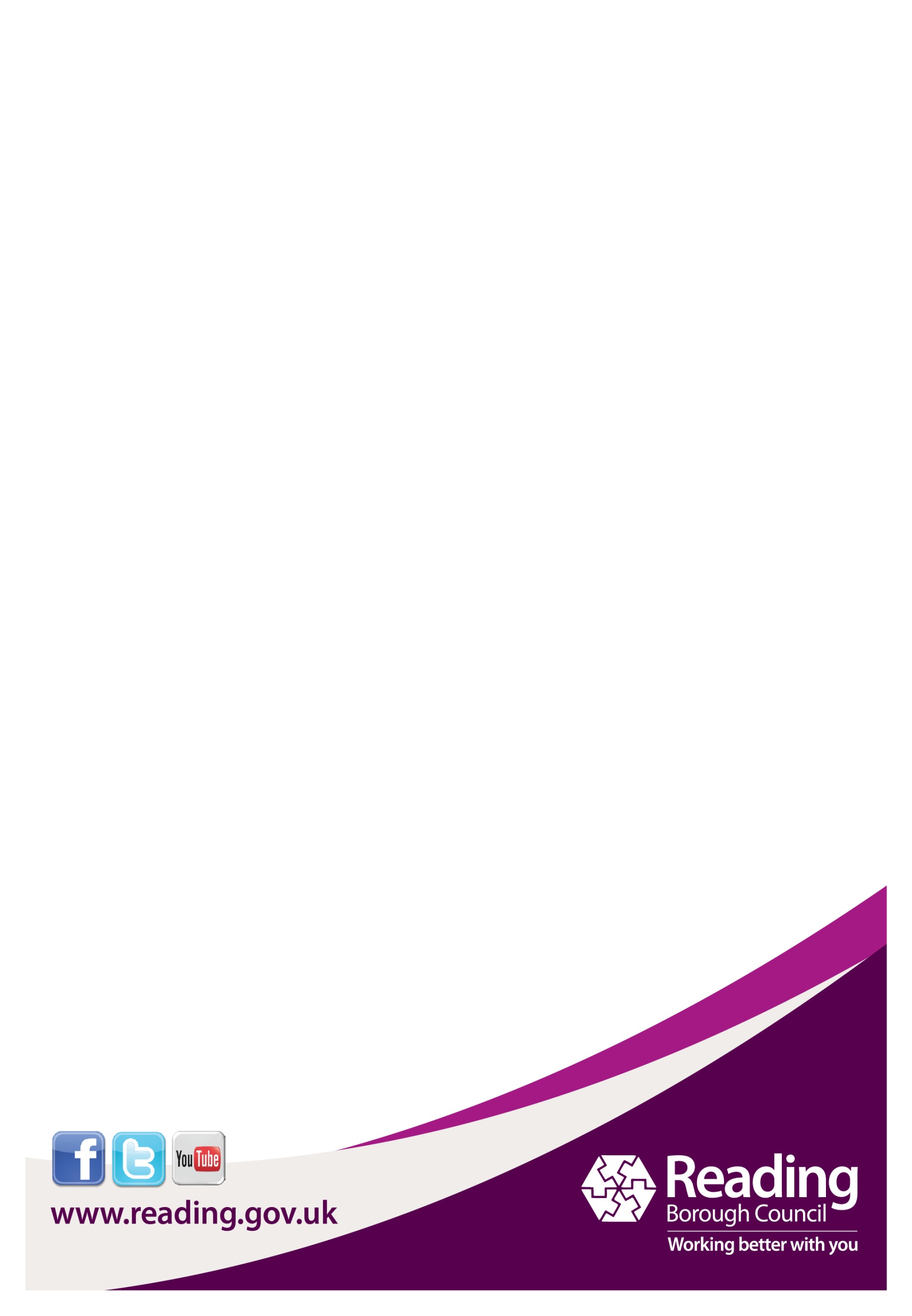 Volunteer Engagement Policy - SchoolsJanuary 2022Table of Content1.	Introduction	42.	What is volunteering?	43.	Planning for volunteer engagement	44.	Equal opportunities	55.	Recruitment and Selection of Volunteers	56.	Safeguarding	57.	Risk Assessment	68.	Induction, training and ongoing support	69.	Expenses	710.	Volunteers in receipt of benefits	711.	Insurance	712.	Complaints	813.	Moving On	814.	Termination of Activity	8Volunteer Agreement	9IntroductionPeople choose to volunteer for a variety of reasons. For some it offers the chance to give something back to the community or make a difference to the people around them. For others it provides an opportunity to develop new skills or build on existing experience and knowledge as a pathway into employment. Regardless of the motivation, what unites them all is that they find it both challenging and rewarding.Volunteers bring a range of expertise to particular tasks or projects. Their expertise should complement and add value to the skills of staff. In many instances, volunteers can develop a range of support to service users that cannot be provided solely by paid staff, and the School welcomes volunteers in all school areas. The School is committed to engaging with volunteers in a way that complements and expands teaching delivery.What is volunteering?The School regards volunteering as an unpaid activity where someone freely gives their time to help an organisation or an individual who they are not related to. Volunteers are not paid staff and do not have a legally binding contractual relationship with the School. Planning for volunteer engagementThe School identifies roles for volunteers which extend the work of the organisation. Volunteers are involved at appropriate levels of the organisation in roles which complement, but never substitute, the work of paid staff.A written role description, outlining the purpose, tasks and main expectations of their role should be agreed before any volunteer is sought. This role is then subject to review at least annually with the volunteer's supervisor.Volunteers must not be used in times of industrial action to do the work of paid staff. They may continue with their regular tasks but will not be asked to undertake additional duties.Equal opportunitiesThe School is fully committed to our Equality, Diversity and Inclusion Policy and will proactively offer volunteering opportunities to people from different backgrounds as a contribution to developing and maintaining an organisation where differing ideas, abilities, backgrounds and needs are fostered and valued and where those with diverse backgrounds and experiences are able to participate and contribute.Recruitment and Selection of Volunteers The School implements a fair, effective and open system in the recruitment and selection of volunteers and treats all information collected in this process confidentially. Where applicable the School’s Safer Recruitment Guidance should be applied. Volunteering opportunities are advertised on the School’s noticeboard, website or through partner organisations. All potential volunteers participate in a recruitment and selection process that is appropriate to the role offered. The School uses application forms, references and meets the volunteers for a discussion about their suitability. The process should only be conducted by appropriately briefed/trained staff and aims to allow both parties to give and receive enough information to assess whether the volunteer opportunities available match the potential volunteer's skills, qualities and needs.If successful, individuals will be provided with a copy of the Volunteer Agreement, details of the role and starting arrangements.If unsuccessful, individuals will be offered an opportunity to discuss the outcome and identify possible alternatives outside of the School.SafeguardingThe volunteer should be made aware and undertake appropriate training to comply with all relevant safeguarding requirements.Disclosure and Barring Service (DBS) checks will be carried out on any volunteer who in the course of their activity has regular, unsupervised, contact with the same group of children or young people. Further guidance can be found in the School’s safeguarding policies and procedures.Risk AssessmentA specific risk assessment for the volunteer must be carried out prior to the volunteer commencing their placement. The assessment should consider:The exact duties that will be undertaken including any equipment or substances that the volunteer could be using or coming in contact with.The work environment – any risks from other related or unrelated activities that the volunteer may come into contact with.The volunteer’s experience and abilitiesRobust controls must be put in place to remove the risk of injury. Copies of the risk assessment should be sent to the organisation that is placing the volunteer and to the Health and Safety team.The risk assessment must be updated if, during the placement, the activities change, and new risks need to be controlled or existing risks altered. However, this process must not be seen as prohibitive – controls need only be proportionate to the risk and may be changed, where appropriate.Induction, training and ongoing supportThe School will provide all volunteers with an introduction to the organisation as well as induction and training tailored to the volunteering opportunity. The following mandatory courses will be provided by the School and be completed by all volunteers in addition to training required by the role undertaken. Data Protection & IT SecurityHealth & Safety  Equality and Diversity Introduction to SafeguardingDuring the induction period volunteers will be provided with written information on relevant legislation, organisational policies and codes of practice and will be given the opportunity to discuss any of the issues with their supervisor.All volunteers will receive appropriate support and supervision in their activity. The level of supervision will match the nature of the role and the experience of the volunteer. All volunteers will have a nominated supervisor, someone they can have regular access to if problems arise or when help and support is needed.It may be necessary to obtain a written consent from a parent or guardian of volunteers aged 16-18.ExpensesThe School is committed to paying reasonable ‘out of pocket’ expenses ensuring that potential volunteers are not excluded due to financial reasons. This is usually limited to travel.These need to be agreed with relevant managers or volunteer supervisors before the volunteer commences their activity. Where expenses are not agreed, volunteers must be made aware of this at the first opportunity in the recruitment process.Volunteers in receipt of benefitsIt is the responsibility of the volunteer to establish whether volunteering is going to affect their entitlement to any social security benefits. Further advice should be obtained by the volunteer from the Department of Work and Pensions (DWP), Job Centre Plus, or Citizens Advice.InsuranceVolunteers with the School are protected by the organisation's public liability and personal accident insurance. However, where volunteers drive as part of their voluntary activity, and use their own vehicle, they must ensure they possess insurance that covers them for business use. Further guidance should be sought from the volunteer’s own insurance company. Supervisors must check and record this documentation if required.Complaints As volunteers are not employees, they are unable to use the School’s Grievance Policy. However, they are entitled to use the School’s Complaints Procedure if they have any concerns over their treatment by the organisation. Complaints by volunteers should be raised in the first instance with their supervisor and dealt with informally where possible. Where appropriate, the complaint will be investigated fully by their supervisor, or if the complaint is against their own supervisor, by another council officer. If a complaint is brought against a volunteer, HR advice should be sought immediately.The complaint will normally be investigated by the relevant volunteer supervisor or the supervisor’s manager. Every attempt will be made to resolve the matter as quickly and informally as possible. If the issue cannot be satisfactorily resolved, then the volunteer may be told their services are no longer required with immediate effect.Moving OnThe School welcomes feedback and encourages volunteers to offer ideas for improvements. Volunteers who choose to stop volunteering at any time will also be invited to provide feedback before they move on.Volunteers who are leaving the School and who have made a regular commitment to it should be offered an exit interview, reference and/or statement of their achievements to ensure that their services are properly and formally appreciated.Termination of ActivityWhere appropriate, the role and placement of the volunteer may be terminated by the supervisor at one week’s notice, or immediately where inappropriate behaviour has	occurred or where a safeguarding or health and safety risk has been identified. In all cases, the volunteer will be entitled to an explanation of the decision and action taken.Volunteer AgreementVolunteers are an important and valued part of the School. We hope that you enjoy and benefit from volunteering with us.  This agreement states what to expect from us, and what we hope from you. We aim to be flexible, so please let us know if you would like to make any changes and we will do our best to accommodate them.This agreement is within the framework of School’s Volunteer Policy.We, the School, will do our best to: To introduce you to how the organisation works Agree and clarify your role during your time with us Review your developmental / training needs and meet them where appropriate and possibleProvide a supervisor through whom you can give and receive feedbackRespect your skills, dignity and individual wishes and to do our best to meet themConsult with you and keep you informed of possible changesProvide a safe workplaceApply our Equality, Diversity and Inclusion PolicyApply our complaints procedure if there is any problemI, the volunteer, agree to do my best:To work reliably to the best of my ability, and to give as much warning as possible whenever I cannot work when expectedTo follow School’s policies and procedures, including Safeguarding, Health and Safety, Equality, Diversity and Inclusion and ICT policies along with other policies which are relevant to the role that I am doing.   Note: this agreement is in honour only and not a legally binding contract of employment.Volunteer Engagement PolicyAgreed between the Council and the recognised trades unions.Gary Upton		     NASUWT Simon Uttley			 ASCLDocument History Version1.2Status FinalDate  January 2022Target audience All managers and volunteer supervisors in Schools Ratification School Joint Forum Author  RBC HR TeamVersion control Reviewers Version 1.1Initial draft – December 2021Version 1.2Reviewed and approved at SJF 27th January 2022On behalf of the School :On behalf of the School :Volunteer Name:Supervisor name:Volunteer Signature: Supervisor signature:Date:Date: Signed: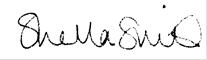 4 February 2022Shella SmithAssistant Director for HR and Organisational DevelopmentMiriam PalfreyStaff Side and Branch Secretary for Unison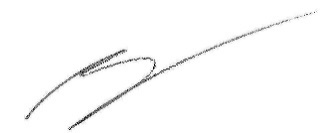 03 February 2022Kieran MageeJoint Shop Stewards Committee and Branch Secretary/Convenor for Unite31.01.2022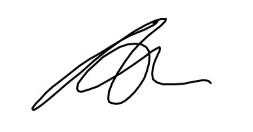 31.01.2022Alison McNamara04/02/2022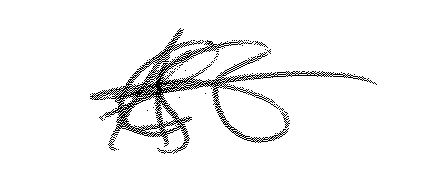 Education & Community Unions Panel and Branch Secretary for the National Education Union (NEU)Robert StirlingConvenor for GMB